Persimon-suklaakakku Mehevää suklaakakkua, raikasta persimontäytettä ja reilusti hedelmäisiä koristeita. Tässä joulun herkullisin kakkukaunotar. 8-10 annosta/yli 60 minuuttiaKAKKUPOHJA125 g	voita100 g	pirkka tummaa leivontasuklaata2 dl 	vehnäjauhoja2 dl	sokeria½ dl	kaakaojauhetta1 tl	vaniljasokeria¼ tl	suolaa2	kananmunaaTÄYTE 7	liivatelehteä1 (noin 200 g)	persimon3 rkl	sitruunamehua1 prk (2 dl)	laktoositonta vispikermaa1 prk (250 g)	maitorahkaa1 rs (200 g)	maustamatonta tuorejuustoa1 dl	sokeria KORISTELUUN1 kpl 	pirkka persimon½ kpl	granaattiomenan siemenet 30 g	tummaa leivontasuklaata2 rkl	pistaasipähkinöitäVALMISTUS Sulata paloiteltu voi kattilassa. Nosta kattila liedeltä ja sulata joukkoon paloiteltu suklaa. Yhdistä jauhot, sokeri, kaakaojauhe, vaniljasokeri ja suola. Lisää jauhoseos ja kananmunat taikinaan ja sekoita taikina tasaiseksi.Kaada taikina leivinpaperilla vuorattuun ja reunoiltaan voideltuun irtopohjavuokaan (   24 cm). Levitä taikina tasaisesti vuokaan. Paista kakkupohjaa 175-asteisen uunin keskitasolla 25-30 minuuttia. Kakku saa jäädä keskeltä hieman kosteaksi. Jäähdytä kakkupohja. Upota täytteen liivatelehdet likoamaan kylmään veteen noin 5 minuutiksi. Paloittele persimon ja soseuta hedelmäliha sauvasekoittimella. Kuumenna sitruunamehu kiehuvaksi pienessä kattilassa tai mukissa mikrossa. Liuota kuiviksi puristellut liivatelehdet sitruunamehuun. Vatkaa kerma vaahdoksi ja sekoita sen joukkoon maitorahka ja tuorejuusto. Sekoita hyvin, jottei seokseen jää paakkuja. Sekoita persimon sose ja sokerikermaseokseen. Kaada hieman jäähtynyt liivateseos kermaseokseen samalla voimakkaasti sekoittaen. Kaada täyte vuokaan  suklaapohjan päälle ja tasoita pinta. Peitä kelmulla ja nosta jääkaappiin jähmettymään muutamaksi tunniksi tai seuraavaan päivään. Viipaloi persimonit. Perkaa granaattiomenan siemenet. Rouhi suklaa. Kuori ja rouhi pistaasipähkinät. Irrota irtopohjavuoan reuna ja nosta kakku tarjoilulautaselle. Koristele huolettomasti persimon viipaleilla, granaattiomenan siemenillä sekä suklaa- ja pistaasirouheella. 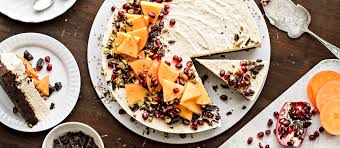 Kuva  persimon-suklaakakku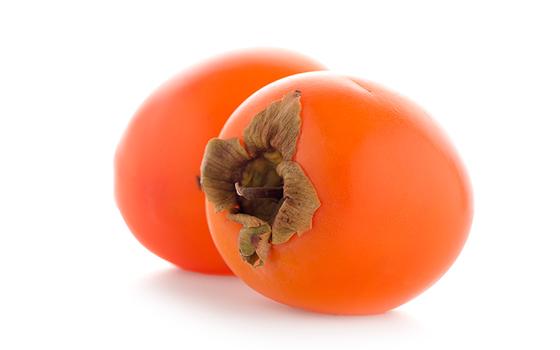 Kuva  persimon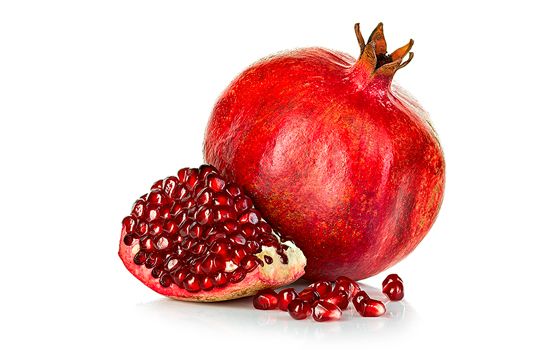 Kuva  granaatttiomena